Publicado en Ciudad Real el 23/06/2024 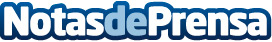 EBN BANCO apoya a ID ENERGY GROUP en la construcción y explotación de su proyecto PPA en BuñolLa financiación se ha estructurado mediante un préstamo verde sin recurso a largo plazo a ID ENERGY ligada al PPA firmado con CIMSA. Esta operación de financiación estructurada y estratégica cuenta con EBN Banco como Entidad FinanciadoraDatos de contacto:Esther AlcaideID Energy Group / Head of Marketing+34679884595Nota de prensa publicada en: https://www.notasdeprensa.es/ebn-banco-apoya-a-id-energy-group-en-la_1 Categorias: Nacional Finanzas Valencia Castilla La Mancha Sostenibilidad Sector Energético http://www.notasdeprensa.es